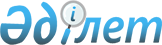 Об утверждении регламента государственной услуги "Подготовка граждан по военно-техническим и другим военным специальностям"
					
			Утративший силу
			
			
		
					Приказ Министра обороны Республики Казахстан от 27 июля 2015 года № 430. Зарегистрирован в Министерстве юстиции Республики Казахстан 27 августа 2015 года № 11953. Утратил силу приказом Министра обороны Республики Казахстан от 24 февраля 2016 года № 86

      Сноска. Утратил силу приказом Министра обороны РК от 24.02.2016  № 86(вводится в действие по истечению десяти календарных дней после дня его первого официального опубликования).      В соответствии с подпунктом 2) статьи 10 Закона Республики Казахстан от 15 апреля 2013 года «О государственных услугах», ПРИКАЗЫВАЮ:



      1. Утвердить прилагаемый регламент государственной услуги «Подготовка граждан по военно-техническим и другим военным специальностям».



      2. Начальнику Департамента организационно-мобилизационной работы Генерального штаба Вооруженных Сил Республики Казахстан:

      1) в установленном законодательством порядке направить настоящий приказ в Министерство юстиции Республики Казахстан для государственной регистрации;

      2) в течение десяти календарных дней после государственной регистрации копию настоящего приказа направить в периодические печатные издания и в информационно-правовую систему «Әділет» для официального опубликования;

      3) после официального опубликования приказ разместить на веб-сайте Министерства обороны Республики Казахстан.



      3. Контроль за исполнением приказа возложить на первого заместителя Министра обороны – начальника Генерального штаба Вооруженных Сил Республики Казахстан.



      4. Приказ вводится в действие по истечению десяти календарных дней после дня его первого официального опубликования.      Министр обороны 

      Республики Казахстан                       И. Тасмагамбетов

Утвержден        

приказом Министра обороны

Республики Казахстан  

от 27 июля 2015 года № 430 

Регламент государственной услуги

«Подготовка граждан по военно-техническим и 

другим военным специальностям» 

1. Общие положения

      1. Государственная услуга «Подготовка граждан по военно-техническим и другим военным специальностям» (далее – государственная услуга) оказывается местными органами военного управления (далее – услугодатель) на основании стандарта государственной услуги «Подготовка граждан по военно-техническим и другим военным специальностям», утвержденного приказом Министра обороны Республики Казахстан от 3 апреля 2015 года № 170 «Об утверждении стандарта государственной услуги Министерства обороны Республики Казахстан «Подготовка граждан по военно-техническим и другим военным специальностям» (зарегистрирован в реестре государственной регистрации нормативных правовых актов 

за № 11536) (далее – стандарт).



      2. Форма оказания государственной услуги: бумажная.



      3. Результатом оказания государственной услуги является выдача услугополучателю сертификата о завершении обучения по программе подготовки военнообученного резерва. 

      Форма предоставления результата оказания государственной услуги: бумажная. 

2. Описание порядка действий структурных

подразделений (работников) услугодателя

в процессе оказания государственной услуги

      4. Основанием для начала процедуры (действия) по оказанию государственной услуги является предоставление услугополучателем перечня документов (далее - документы) согласно пункту 9 стандарта.



      5. Содержание каждой процедуры (действия), входящих в состав процесса оказания государственной услуги, длительность выполнения при обращении услугополучателя к услугодателю:

      1) отделение документационного обеспечения услугодателя принимает и регистрирует документы услугополучателя в течение 15 (пятнадцати) минут в день обращения и передает документы руководителю отдела (управления) по делам обороны (далее – отдел (управление) услугодателя в день обращения услугополучателя;

      2) руководитель отдела (управления) услугодателя в течение 6 (шести) часов рассматривает документы, отписывает на исполнение исполнителю отдела (управления) услугодателя;

      3) исполнитель отдела (управления) услугодателя проверяет полноту документов в соответствии с перечнем, указанным в пункте 9 стандарта в течение 1 (одного) рабочего дня;

      4) услугополучатель получает сертификат о завершении обучения по программе подготовки военнообученного резерва в течение 15 (пятнадцати) минут.



      6. Результат процедуры (действия) по оказанию государственной услуги, осуществляется в соответствии с пунктом 6 Стандарта.  

3. Описание порядка взаимодействия структурных 

подразделений (работников) услугодателя

в процессе оказания государственной услуги

      7. Перечень структурных подразделений (работников) услугодателя, которые участвуют в процессе оказания государственной услуги:

      1) отделение документационного обеспечения;

      2) исполнитель отдела (управления);

      3) руководитель отдела (управления).



      8. Описание последовательности процедур (действий) между работниками с указанием длительности каждой процедуры (действия):

      1) отделение документационного обеспечения услугодателя принимает и регистрирует документы услугополучателя в течение 15 (пятнадцати) минут и передает документы руководителю отдела (управления) услугодателя;

      2) руководитель отдела (управления) услугодателя рассматривает документы в течение 6 (шести) часов и отписывает на исполнение исполнителю отдела (управления) услугодателя;

      3) исполнитель отдела (управления) услугодателя проверяет полноту документов в соответствии с перечнем, указанным в пункте 9 стандарта в течение 1 (одного) рабочего дня;

      4) услугополучатель получает сертификат о завершении обучения по программе подготовки военнообученного резерва в течение 15 (пятнадцати) минут.



      9. Блок-схема описания последовательности процедур (действий) прохождения каждого действия (процедуры) с указанием длительности каждой процедуры (действия) приведена в приложении 1 к настоящему регламенту.



      10. Подробное описание последовательности процедур (действий), взаимодействий структурных подразделений (работников) услугодателя в процессе оказания государственной услуги отражается в справочнике бизнес-процессов оказания государственной услуги приведенный в приложении 2 к настоящему регламенту.

Приложение 1           

к Регламенту государственной услуги 

«Подготовка граждан по военно-  

техническим и другим военным   

специальностям»          

        Блок-схема описания последовательности процедуры

(действия) прохождения каждого действия (процедуры) с указанием

  длительности каждой процедуры (действия), в процессе оказания

         государственной услуги «Подготовка граждан по

     военно-техническим и другим военным специальностям»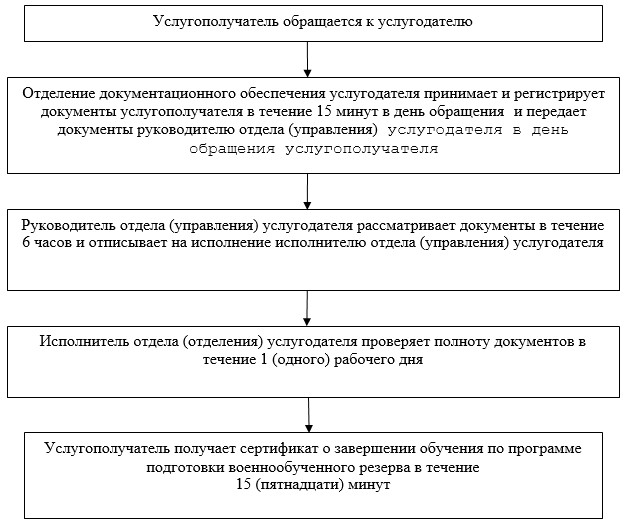 

Приложение 2          

к регламенту государственной услуги

«Подготовка граждан по военно- 

техническим и другим военным  

специальностям»         

                              Справочник

            бизнес-процессов оказания государственной услуги

             «Подготовка граждан по военно-техническим и

                   другим военным специальностям»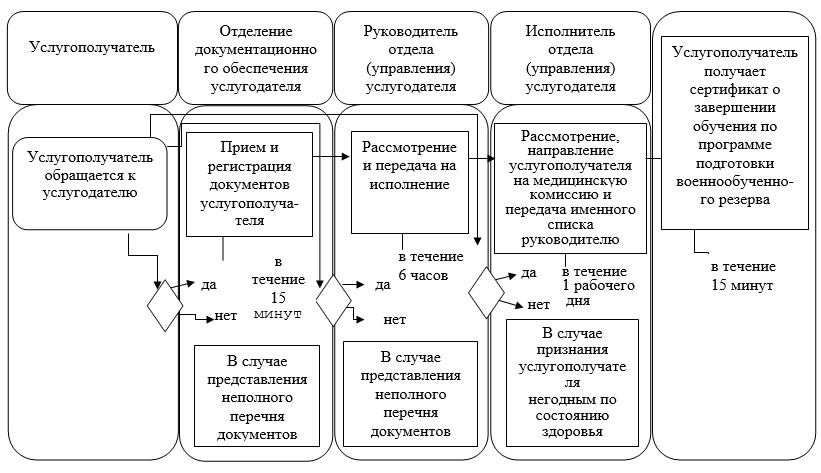 
					© 2012. РГП на ПХВ «Институт законодательства и правовой информации Республики Казахстан» Министерства юстиции Республики Казахстан
				